                 ROMÂNIACONSILIUL LOCAL ALEXANDRIADIRECŢIA DE ASISTENŢĂ SOCIALĂ ALEXANDRIAStr. Dunarii nr. 139, AlexandriaTel / Fax: 0347501551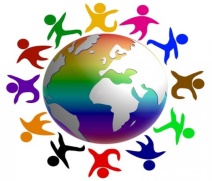 E-mail : admin@dgasalexandria.roAnexa  la  dispozitia  297 din 16.05.2022Direcţia de Asistenţă Socială Alexandria, cu sediul in Alexandria, str.Dunarii, nr.139 , organizeaza concurs in conformitate cu prevederile OUG nr.611/2008, cu modificarile si completarile ulterioare  pentru ocuparea a functiei publice vacante de consilier, clasa I, grad profesional superior, functie publica de executie vacanta in cadrul serviciului Financiar Contabilitate, in data de 16.06.2022.Condiţiile generale de participare la concurs:a) are cetăţenia română, cetăţenia altor state membre ale Uniunii Europene sau a statelor aparţinând Spaţiului Economic European şi domiciliul în România; b) cunoaşte  limba română, scris şi vorbit; c) are  vârsta minimă de angajare reglementată de prevederile legale; d) are  capacitate deplină de exerciţiu; e) are  o stare de sănătate corespunzătoare postului pentru care candidează, atestată pe baza adeverinţei medicale eliberate de medicul de familie sau de unităţile sanitare abilitate; f) îndeplineşte condiţiile de studii şi, după caz, de vechime sau alte condiții potrivit cerinţelor postului scos la concurs; g) nu a fost condamnată definitiv pentru săvârşirea unei infracţiuni contra umanităţii, contra statului ori contra autorităţii, de serviciu sau în legătură cu serviciul, care împiedică înfăptuirea justiţiei, de fals ori a unor fapte de corupţie sau a unei infracţiuni săvârşite cu intenţie, care ar face-o incompatibilă cu exercitarea funcţiei, cu excepţia situaţiei în care a intervenit reabilitarea. Condiţii specifice de participare la concurs pentru funcţia publică de consilier, clasa I, grad profesional superior:- studii universitare de licenţă absolvite cu diplomă de licenţă sau echivalentă în domeniul ştiinţelor economice;            - vechimea în specialitatea studiilor minimum 7 ani.Salariul de baza pentru functia publica de consilier, clasa I, grad profesional superior este de 4440 lei la care se adauga gradatiile aferente vechimii in munca.Bibliografia:1.   Constituţia României, republicată ;2. Ordonanţa de Urgenta a Guvernului nr. 57/2019 privind Codul administrativ, 3.  Legea nr.202/2002 privind egalitatea de sanse si de tratament intre femei si barbati republicata cu modificarile si completarile ulterioare;4. O.G. nr. 137/2000 privind prevenirea şi sancţionarea tuturor formelor de discriminare, republicată, cu modificările şi completările ulterioare;5. Legea nr. 82/1991 — Legea contabilităţii, republicată,  cu modificările şi completările ulterioare ;6. Decret nr. 209/1976 pentru aprobarea Regulamentului operaţiilor de casa ale unităţilor socialiste, cu modificarile si completarile ulterioare;7. Ordinul Ministrului Finanţelor Publice nr.1917/2005 pentru aprobarea Normelor metodologice privind organizarea şi conducerea contabilităţii instituţiilor publice, Planul de conturi pentru instituţiile publice şi instrucţiunile de aplicare a acestuia, cu completările şi modificările ulterioare;8. Ordinul Ministrului Finanţelor Publice nr.1792 / 2002 pentru aprobarea Normelor metodologice privind angajarea, lichidarea, ordonanţarea şi plata cheltuielilor instituţiilor publice, precum şi organizarea, evidenţa şi raportarea angajamentelor bugetare şi legale, cu completările şi modificările ulterioare;9.Ordinul Ministrului Economiei şi Finanţelor nr.3471/2008 pentru aprobarea Normelor Metodologice privind reevaluarea şi amortizarea activelor fixe corporale aflate în patrimoniul institutiilor publice;10. Ordinul M.F.P. nr. 2861/2009 pentru aprobarea Normelor privind organizarea şi efectuarea inventarierii elementelor de natura activelor, datoriilor şi capitalurilor proprii;11. Ordinul ministrului finanțelor publice nr. 517/2016 pentru aprobarea de proceduri aferente unor module care fac parte din procedura de funcţionare a sistemului naţional de raportare – Forexebug, cu modificările și completările ulterioare;12. Legea nr. 500/2002 privind finanţele publice, cu modificările și completările ulterioare : 13. Legea nr. 273/2006 privind finanţele publice locale, cu modificările şi completările ulterioare;14. Legea nr. 15/1994 privind amortizarea capitalului imobilizat în active corporaleşi necorporale, republicată;Tematica:1.Constituția RomânieiTITLUL I – Principii generale;TITLUL II – Drepturile, libertăţile şi îndatoririle fundamentale – CAPITOLUL I – Dispoziţii comune; CAPITOLUL II – Drepturile şi libertăţile fundamentale; CAPITOLUL III – Îndatoririle fundamentale;      3. TITLUL III – Autorităţile publice.2. Ordonanţa de Urgenţă a Guvernului nr. 57/2019 privind Codul Administrativ, cu modificările și completările ulterioare, titlul I și II din PARTEA a VI-a, art. 365-537;3. Ordonanţa Guvernului nr. 137/2000 (republicată) privind prevenirea şi sancţionarea tuturor formelor de discriminare, cu modificările şi completările ulterioare;4. Legea nr. 202/2002 (republicată) privind egalitatea de şanse şi de tratament între femei şi bărbaţi, cu modificările şi completările ulterioare;       Cap. I – Dispoziţii generale;       Cap. II – Egalitatea de şanse şi de tratament între femei şi bărbaţi în domeniul muncii;       Cap. III – Egalitatea de şanse şi de tratament în ceea ce priveşte accesul la educaţie, la sănătate, la cultură şi la informare;      Cap. IV – Egalitatea de şanse între femei şi bărbaţi în ceea ce priveşte participarea la luarea deciziei5. Legea nr. 82/1991 — Legea contabilităţii, republicată, cu modificările şi completările ulterioare Capitolul I, Capitolul II, Capitolul III, Capitolul IV;6. Decret nr. 209/1976 pentru aprobarea Regulamentului operaţiilor de casa ale unităţilor socialiste, cu modificarile si completarile ulterioare;7. Ordinul Ministrului Finanţelor Publice nr.1917/2005 pentru aprobarea Normelor metodologice privind organizarea şi conducerea contabilităţii instituţiilor publice, Planul de conturi pentru instituţiile publice şi instrucţiunile de aplicare a acestuia, cu completările şi modificările ulterioare - capitolele I – IV;8. Ordinul ministrului finanţelor publice nr. 1792/2002 pentru aprobarea Normelor metodologice privind angajarea, lichidarea, ordonanţarea şi plata cheltuielilor instituţiilor publice, precum şi organizarea, evidenţa şi raportarea angajamentelor bugetare şi legale, cu modificările și completările ulterioare – Anexa 1 – Norme metodologice: angajarea cheltuielilor, lichidarea cheltuielilor – ordonanțatea cheltuielilor, plata cheltuielilor.9. Ordinul Ministrului Economiei şi Finanţelor nr. 3471/2008 pentru aprobarea Normelor Metodologice privind reevaluarea şi amortizarea activelor fixe corporale aflate în patrimoniul institutiilor publice;10. Ordinul M.F.P. nr. 2861/2009 pentru aprobarea Normelor privind organizarea şi efectuarea inventarierii elementelor de natura activelor, datoriilor şi capitalurilor proprii- integral;11. Ordinul ministrului finanțelor publice nr. 517/2016 pentru aprobarea de proceduri aferente unor module care fac parte din procedura de funcţionare a sistemului naţional de raportare – Forexebug, cu modificările și completările ulterioare;12. Legea nr. 500/2002 privind finanţele publice, cu modificările și completările ulterioare : capitol II – Sectiunea 1, Capitolul III, Capitolul IV;13. Legea nr. 273/2006 privind finanţele publice locale, cu modificările şi completările ulterioare; Capitolul III, Sectiunea I; art.25-26, art. 31, Sectiunea II: art. 37-40, Sectiunea IV, art 49-60, Capitolul V;14. Legea nr. 15/1994 privind amortizarea capitalului imobilizat în active corporaleşi necorporale, republicată;Concursul se va organiza conform calendarului următor:16 iunie 2022, ora 10.00: proba scrisă;data și ora interviului se vor comunica ulterior afisarii rezultatului probei scrise.Dosarul de concursDosarele de înscriere la concurs se depun  la  Serviciul  Resurse  Umane,  Juridic  din  cadrul  Direcţiei de Asistenţă Socială, la  adresa str. Dunarii Nr. 139, până la data de data de 06.06.2022, ora 16.00.  Pentru   înscrierea   la   concurs  candidații  vor  prezenta  un   dosar   de   concurs   care  va  conține următoarele  documente:formularul de inscriere (formular de la Serviciul de ResurseUmane, Juridic);b)  copia actului de identitate sau orice alt document care atestă identitatea, potrivit legii, după caz;c) copiile documentelor care să ateste nivelul studiilor şi ale altor acte care atestă efectuarea unor specializări, precum şi copiile documentelor care atestă îndeplinirea condiţiilor specifice ale postului;d) copia carnetului de muncă, conformă cu originalul, sau, după caz, o adeverinţă care să ateste vechimea în muncă, în meserie şi/sau în specialitatea studiilor după data de 01.01.2011 în copie;e) cazierul judiciar sau o declaraţie pe propria răspundere că nu are antecedente penale care să-l facă incompatibil cu funcţia pentru care candidează; f)certificat de integritate comportamentala, solicitat odata cu cazierul judiciar de la unitatile de politie;g) adeverinţă medicală care să ateste starea de sănătate corespunzătoare eliberată cu cel mult 6 luni anterior derulării concursului de către medicul de familie al candidatului sau de către unități sanitare abilitate;h) curriculum vitae, modelul comun european;Adeverinţa care atestă starea de sănătate conţine, în clar, numele, data, numele emitentului şi calitatea acestuia, în formatul standard stabilit de Ministerul Sănătăţii. În cazul documentului prevăzut la lit. e), candidatul declarat admis la selecţia dosarelor, care a depus la înscriere o declaraţie pe propria răspundere că nu are antecedente penale, are obligaţia de a completa dosarul de concurs cu originalul cazierului judiciar, cel mai târziu până la data desfăşurării primei probe a concursului.Dosarele de concurs se prezintă împreună cu documentele originale, care se certifică pentru conformitate cu originalul de către secretarul comisiei de concurs – Serviciul Resurse Umane, Juridic.Relații suplimentare se pot obține la sediul Direcției de Asistență Socială a municipiului Alexandria, Serviciul Resurse Umane, Juridic, str. Dunarii Nr. 139.              Director executiv,                Doina  Nedea							                  Sef serviciu Resurse Umane, Juridic,							                                   Erzec Carmen